BrazilProcedure for Sample Dispatch Copa Cervezas de América 2019IMPORTANT: This document aims to clearly indicate how beer samples registered on the Copa Cervezas de America contest must be sent. It serves as a complement to the contest’s Terms and Conditions, published on the website.Responsibility and ScopeIt is the person in charge of the entry’s responsibility to correctly identify, package and dispatch samples to the address pointed out by the organization.Once samples are properly received, the organization will be responsible for their appropriate storage and transportation.Together with our sample reception centers, we commit ourselves to:Store beers in a cold chambre with temperatures no higher than 4°C (*)Internationally ship by air to Chile.Move beers as little as possible.Not expose beers to sunlight.Avoid abrupt temperature changes.Packaging ResponsibilityThe brewer must be particularly careful packaging beers appropriately inside the box. Glass to glass contact among bottles must be avoided and there must always be some kind of material in between to prevent contact, such as cardboard or packaging plastic.It is the brewer’s exclusive responsibility to adequately and reliably package beer samples.Poor and unsatisfactory packaging will not be the organization’s or the sample reception center’s responsibility.Shipment CostsSample shipment costs to each designated center are each participant’s responsibility.Bottle labellingIt is compulsory that samples are identified with their commercial label/tag. Bottles must not have collars or any kind of identification on the bottleneck. It is the brewery’s responsibility to remove collars before samples are sent.Sample IdentificationEach bottle must clearly point out the Entry Number. The Entry Number, which corresponds to the single identification given for the registered beer, has four digits and will be informed by the organization once the entry is done.The package or box must be identified on the outside with information regarding the amount of bottles and entry number for all registered beers included in the box or package.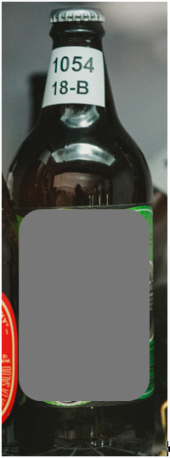 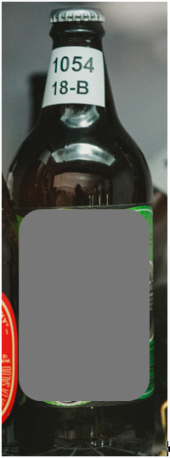 Sample AmountParticipants must send the following amount of samples according to each bottle size.Deadlines For the year 2019, samples will be accepted during an established time window defined according to each country’s logistic reality. Samples that fail to meet the established deadlines (either before or after defined dates) will be excluded from the contest.There will be no refund for those entries whose samples do not reach the competition.Brasil, Sao Paulo: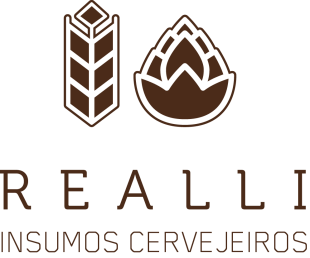 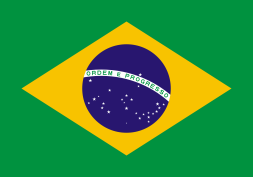 Dispatch addressAttention:	Realli Insumos Cervejeiros	Realli Importação e Comércio LTDA. 	Rua James Holland, 354, São Paulo, SP 	CEP: 01138-000A recepção das amostras no local será de segunda a quinta feira das 09:00 hs as 17:00 hs  e as sextas feiras das 09:00 hs as 16:00 hs. Colocar do lado de fora das caixas uma via da nota fiscal e uma marcação de “AOS CUIDADOS DE MARIANA GOIANO”.Contact informationInformações para “Nota Fiscal”HR PRIME COMERCIO, IMPORTAÇÃO E EXPORTAÇÃO LTDA.Rua carlos weber, 1.015, sala 04Vila leopoldinaSão paulo – spCep 05303-000Cnpj: 24.203.912/0001-29I.e.: 140.530.980.113A empresa Remetente providencia a entrega dos produtos para a Destinatária através de nota fiscal, utilizando um dos CFOP´s abaixo de acordo com a operação a ser utilizada:NATUREZA DA OPERAÇÃO: Remessa de mercadoria ou bem para exposição ou feiraCFOP: 5.914 (Operações Internas) - 6.914 (Operações Interestaduais).Favor encaminhar o arquivo da nota fiscal (tamto em PDF quanto XML) para o email abaixo do Sr. Alexandre Retrovatto. Não esquecer de mencionar na nota fiscal a quantidade e espécie de volumes, bem como o peso líquido e bruto. Notar que a classificação fiscal de cerveja pede a quantidade na medida estatística em LITROS.Contacto em HSM Eventos:Heloisa MeloFone: 55 11 2533-2135 I 3641-6065Mobile: 55 11 97393-9479Mail: heloisa@hsmevents.com.brAlexandre RetrovattoFone: 55 11 94700-3500  | 55 11 2533-2135 | 55 11 3641-6065Mail: alexandre@hsmevents.com.brMuito importante ao emitir a nota fiscal, conforme determinação da Receita Federal em anexo é mencionar as medidas comercializadas bem como a unidade de medida tributável.Bottle/Can SizeSample AmountContainers of 300 ml (10,1 oz) or less8 unitsContainers from 301 ml (10,2 oz) to 499 ml (16,8 oz)6 unitsContainers from 500 ml (16,9 oz) to 700 ml (23,7 oz)4 unitsContainers over 701 ml (23,8 oz)3 unitsPlace of deliveryOpening DateClosing DateBrazil (Sao Paulo)June, Monday 24th, 2019July, Friday 12th, 2019Equipo Copa Cervezas de America em BrasilEquipo Copa Cervezas de America em BrasilCentro de Recepción de amostrasSarah BuogoEmail: sbuogo@gca.beerFone:+55 51 9194-3883Mariani MayerEmail: brasil@gca.beerFone: (51) 9 9305-5191Mariana Goiano controladoria@realli.com.brFone: +55 11 3495 5500